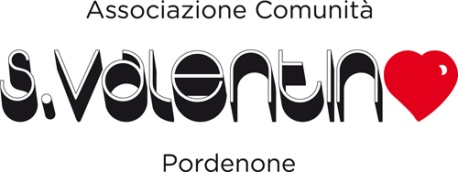 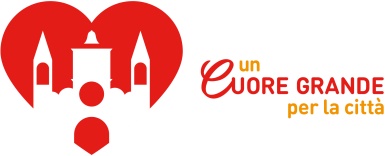 
MODULO D'ISCRIZIONETrasporto giornaliero allo stabilimento termale di BibioneIl/La sottoscritto/a ………………………………………………………………………………Nato/a  il ………………………. a 	……………………………………………………….Residente a 	Via 	 n.	Telefono n………………………………. Cell………………………………….E-mail ……………………………………………...    CF……………………………Chiede di poter partecipare al ciclo di cure termali organizzato a Bibione nel periodo di seguito specificato.  All’atto dell’adesione s’impegna a eseguire il versamento della quota prevista, relativa al contributo per le spese organizzative e di trasporto, predisposto a mezzo pullman per un totale di 13 (tredici) viaggi.Dichiara di essere a conoscenza che, qualora, in seguito all'adesione al ciclo di cure termali, il/la sottoscritto non possa più partecipare, dovrà avvisare l'Associazione S. Valentino entro 5 (cinque) giorni dall’inizio delle cure, in caso contrario, salvo validi e certificati motivi, provvederà comunque al pagamento della quota di partecipazione prevista.Autorizzo, inoltre, l’uso dei miei dati personali per le finalità del progetto “Cure termali per tutti” indetto dall’Associazione San Valentino, nel rispetto di cui art. 13 del D.L. n. 196 del 30/6/2003, e di prestare il proprio consenso al trattamento dei dati personali anche sensibili, al fine dell'espletamento delle pratiche d'iscrizione.□ Acconsento □ Non acconsento al trattamento dei miei dati personali per l'invio tramite sms e/o e-mail di comunicazioni informative e promozionali, nonché newsletter da parte di Associazione Comunità San Valentino –Pordenone, in relazione alle iniziative proprie e/o  collegate presente, esprimo inoltre il mio consenso alla pubblicazione, in qualsiasi forma, di immagini che mi ritraggono nello svolgimento delle attività associativeCon la firma si ritiene l’organizzazione sollevata da ogni responsabilità civile e penale per qualsiasi danno a cose o persone occorso a sé stesso o verso terzi.Firma e data _______________________________________________Nota – si accettano prenotazioni per il 3° e 6° Turno solo se completati i precedentiReferenti:   Arianna 339 1576062 -  Luciana 335 8099856   –   Bruno 349 6300486 PRIMAVERA 20221° Turno - da lunedì 25 aprile a venerdì 6 maggio - visita medica martedì 19 aprile                        giorno di pausa NESSUNO                                                                                                               2°Turno - da domenica 8 maggio avenerdì 20 maggio - visita medica martedì 3 maggio  giorno di pausa sabato            3°Turno - da domenica 22 maggio a venerdì 3 giugno - visita medica martedì 17 maggio       giorno di pausa sabato         AUTUNNO 20224° Turno - da domenica 18 settembre a venerdì 30 settembre - visita medica martedi 13 sett.  giorno di pausa sabato_         5° Turno - lunedì 3 ottobre a sabato 15 ottobre  – visita medica martedì 27 settembre          giorno di pausa domenica              6° Turno - lunedì 17 ottobre a sabato 29 ottobre – visita medica martedì 11 ottobre___    _ giorno di pausa domenica                         CICLO DI CURE RICHIESTE:Ciclo di FANGO-BALNEOTERAPIA (convenzionata)Ciclo di BALNEOTERAPIA-VASCULOPATIA (convenzionata)Ciclo di cure INALATORIE (convenzionata)IDROKINESI – MASSAGGI (a pagamento)PARTENZA da  Aviano  P.le campo di Calcio Vle san Giorgio…….Ore 8,00PARTENZA da  Cordenons Via Maestra (di fronte area COOP)…   Ore 8,15PARTENZA da  Torre   Via Piave (Casa per anziani)……………… Ore 8.30PARTENZA da  Fiera  Ingresso nuovo parcheggio sud ……………..Ore 8,45         	PARTENZA DA___________________ Ore _____     Posto ant.Bus                   SI                    NO L’Associazione San Valentino si riserva di predisporre un punto di partenza anche in altri luoghi in rapporto al numero di adesioni pervenuteAcconto versato € _________ il_____________ Saldo versato € ____________ il ____________PRESCRIZIONE MEDICA consegnata il_______________________  _______________